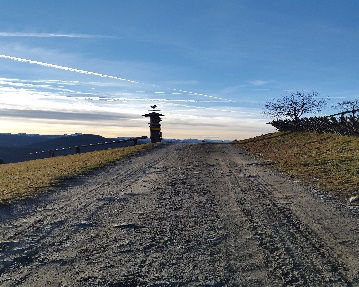 Was: Das Gruppentherapieangebot lädt sie ein, sich in wertschätzendem und sicherem Rahmen, auf die Spuren nach dem vielfältigem „Ich“ zu begeben. Ausgehend vom aktuellen Alltag begeben wir uns auf die Reise nach neuen Blickwinkeln, die das Repertoire der eigenen Möglichkeiten erweitern. Gruppe: Die Psychodramatherapeutische Gruppe eröffnet einen geschützten Rahmen, in dem man sich in vertraulicher Atmosphäre mit Themen, die einen bewegen, beschäftigen kann. Die Gruppe dient als Hilfe, sich mit seinen variantenreichen, manchmal widersprüchlichen Seiten in der Begegnung mit anderen Menschen auseinander zu setzen.Wann: Start ist am 10.01.2024 von 09.00 – 11.30 Uhr & findet ca. alle 14 Tage stattAlle Termine: 10.01., 24.01., 07.02., 21.02., 06.03., 20.03., 10.04., 24.04., 08.05., -                        22.05., 05.06., 19.06.2024 - Einstieg ist bei frei werden eines Platzes                         jederzeit möglich.Wo: Petersbrunnstrasse 6a, 5020 SalzburgKosten: €55 pro Gruppenvormittag              Teilkostenrefundierung über Krankenkasse bei Krankheitswertigkeit möglich.Für wen: Menschen mit psychischen Belastungen, an Selbsterfahrung Interessierte, anrechenbar fürs psychotherapeutische PropädeutikumWie: Ein persönliches Vorgespräch ist erforderlich & kontinuierliche Teilnahme erwünschtWas brauche ich: Interesse, mich mit mir und anderen auseinander zu setzenLeitung: Susanne Mohl, MSc, Dipl. Sozialarbeiterin/ Psychotherapeutin/ Lehrtherapeutin in der Fachsektion Psychodrama im ÖAGGCo-Leitung: Hannah Duscher, MScKontakt & Anmeldung via Telefon oder mail:Tel.: 0681/ 20668922 oder mail: post@suannemohl.at